DEWAN PERWAKILAN MAHASISWA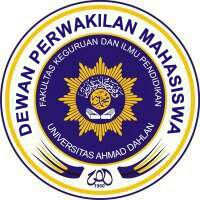 FAKULTAS KEGURUAN DAN ILMU PENDIDIKANUNIVERSITAS AHMAD DAHLANKampus III: Jl. Prof. Dr. Soepomo, S.H., Janturan, Warungboto YogyakartaFORMULIR PENDAFTARANCALON DPM FKIP PERIODE 2018-2019BIODATA DIRINama Lengkap			: ___________________________________________Nama Panggilan			: ___________________________________________Jenis Kelamin			: ___________________________________________Tempat Tanggal Lahir		: ___________________________________________Alamat Asal			: ___________________________________________Alamat di Yogyakarta		: ___________________________________________NIM				: ___________________________________________Prodi / Semester			: ___________________________________________No. Telepon / HP			: ___________________________________________Email				: ___________________________________________Motto Hidup			: ___________________________________________Transportasi yang dimiliki	: ___________________________________________Riwayat Penyakit			: ___________________________________________Jam tutup kos			: ___________________________________________Motivasi menjadi DPM FKIP 			: ___________________________________________					____________________________________________					____________________________________________					____________________________________________					____________________________________________DAFTAR RIWAYAT HIDUPPrestasiAkademik dan Non Akademik yang Pernah Diraih :Pengalaman Organisasi :Pengalaman Kepanitiaan :Pelatihan (training) dan Pendidikan Informal yang Pernah Diikuti :Riwayat Pendidikan Formal :Program Kerja Unggulan Untuk DPM FKIP :Demikian formulir pendaftaran ini saya isikan dengan sebenarnya. Jika suatu saat nanti ditemukan kekeliruan di dalamnya maka saya siap menerima sanksi sesuai dengan ketentuan yang berlaku.DEWAN PERWAKILAN MAHASISWAFAKULTAS KEGURUAN DAN ILMU PENDIDIKANUNIVERSITAS AHMAD DAHLANKampus III: Jl. Prof. Dr. Soepomo, S.H., Janturan, Warungboto YogyakartaSURAT PERNYATAANSaya yang bertanda tangan di bawah ini :Nama Lengkap	: ____________________________________________NIM			: ____________________________________________Secara sadar menyatakan bahwa sebagai CALON DPM FKIP saya benar-benar tidak sedang menjabat pengurus organisasi kemahasiswaan di Universitas Ahmad Dahlan Yogyakarta. Jika nantinya pernyataan saya ini tidak benar, maka saya siap diberi sanksi.Demikianlah surat ini saya buat untuk dapat dipergunakan sebagaimana mestinya.NoPrestasiTingkatTahun1.2.3.4.5.NoOrganisasiJabatanTahun1.2.3.4.5.NoNama KepanitiaanJabatanTahun1.2.3.4.5.NoNama Pelatihan / Pendidikan InformalLama PelatihanTingkatTahun1.2.3.4.5.NoPendidikan FormalTempatTahun1.2.3.4.5.NoNama ProkerPenjelasan1.2.3.